Események, liturgikus programokEseménynaptár08.08-13. Családos tábor08.15. hétfő - Nagyboldogasszony ünnepe08.16-19. Kórustábor08.20. szombat - Szent István Király ünnepe – templombúcsú09.08. csütörtök - Kisboldogasszony ünnepe – templomszentelési évforduló09.11. vasárnap - Veni SancteA hét ünnepeiHétfő: Liguori Szent Alfonz püspök, egyháztanítóKedd: Vercelli Szent Özséb Csütörtök: Vianney Szent János áldozópap Péntek: Havas Boldogasszony  Szombat: Urunk színeváltozása   Szentmisék, liturgikus templomi események  Vasárnap:   8.45 + Valéria                      10.00 + Mária                     18.30  Hálából   Hétfő:         7.00 élő Lívia  Kedd:         18.30 a magyar nép megtéréséért  Szerda:       nem lesz szentmise  Csütörtök:  18.30 + Mária   péntek:       18.30  Szűz Mária szándékára      Szombat:    18.30 + Béla   HirdetésekMinden csütörtökön, a szentmise után fél órás szentségimádást tartunk. Bérmálásra való felkészülést szervezünk ősztől. A jelentkezés módjáról a honlapon és a levelező listán olvashatunk. A héten szerdán nem lesz szentmise, és az irodai szolgálat is szünetel. Augusztus 15-én, hétfőn Nagyboldogasszony ünnepén, amely parancsolt ünnep, reggel 7-kor és este 18.30-kor is lesz szentmise. Augusztus 20-án, szombaton Szent István Király ünnepén, templombúcsúnk napján, a 10 órakor kezdődő ünnepi szentmisét Molnár Alajos atya, a Regnum plébánia plébános mutatja be. Augusztus  9-13.    	Családos tábor Augusztus 16-19.	Kórustábor - VácGondolatok a mai naphozItthon a világban és a mennybenAz elmúlt két vasárnap az Istennel való kapcsolatunkat állította előtérbe. Ezt erősíti meg ma Szent Pál szava: az odafönt valókat keressétek!Ugyanakkor azt is tudjuk, hogy nem választható szét a földi és a mennyei voltunk. Egyetlen, teljes emberi életet élünk, amelyben benne van mindaz, amire szükségünk van a földi létben, és része az is, amely felfelé irányít bennünket. A prédikátor pesszimizmusa az evilági létbe zárult ember érzése.Természetesen szükségünk van földi javakra. Csak az a kérdés: hogyan használjuk fel? Szabad, és kell is élvezni az életet, fölfedezni annak szépségeit, örülni a sikereknek. Hogy ez ne pillanatnyi életérzés legyen, szükség van a felfelé tekintésre, a hálaadásra, kincseink megosztására.A ma embere kényelmes életre vágyik. Minél kevesebb erőfeszítés, minél több élvezet. Most jó legyen, hogy mi lesz holnap, az nem fontos. Pedig sokan tapasztaljuk, hogy az igazi, a sokáig tartó öröm a befektetett energiából, az áldozatból fakad.Ha tudok Istenben gazdagodni, ha merem megosztani azt, amim van, akkor kincset gyűjtök a mennyben, amelynek hozományából már itt a földi életben is részesülök.Fülöp Ákos plébánosA rákosfalvai plébánia hírlevele belső használatra.Számlaszámunk: CIB bankműködés (egyházi adó): 11100104-19819019- 36000001Felelős kiadó Fülöp Ákos plébános„hogy életünk legyen és bőségben legyen”Évközi 18. vasárnap                                      2022. július 31.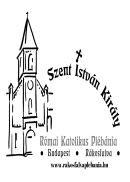 Istenem, jöjj segítségemre, Uram, segíts meg engem! Segítőm és megmentőm te vagy, én Istenem, ne késlekedj! (Zsolt 69, 2.6)Rákosfalvai Szent István Király Plébánia1144 Budapest, Álmos vezér tér 1. : 363-5976Honlap: rakosfalvaplebania.huEmail: iroda@rakosfalvaplebania.huLevelezőlista: rakosfalva@groups.ioPlébános: Fülöp ÁkosSzentmisék általános rendje:  vasárnap:   8.45; 10.00; 18.30hétköznap: hétfő, szerda 7.00,                      kedd, csütörtök, péntek, szombat 18.30Irodai ügyelet: hétfő – szerda – péntek: 16.00-17.30                            kedd – csütörtök: 9.00-12.00Olvasmány: Préd 1,2;2,21-23A prédikátor a mulandó dolgok hiábavalóságát állítja elénk.Szentlecke: Kol 3, 1-5.9-11 Keressétek azt, ami odafönt van, ahol Krisztus ül az Isten jobbján.Evangélium: Lk 12, 13-21 Istenben kell gazdagodnunk!